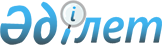 Об утверждении Правил организации и ведения мероприятий гражданской обороныПриказ Министра внутренних дел Республики Казахстан от 6 марта 2015 года № 190. Зарегистрирован в Министерстве юстиции Республики Казахстан 14 апреля 2015 года № 10716.
      В соответствии с подпунктом 70-8) пункта 1 статьи 12 Закона Республики Казахстан от 11 апреля 2014 года "О гражданской защите" ПРИКАЗЫВАЮ:
      1. Утвердить прилагаемые Правила организации и ведения мероприятий гражданской обороны.
      2. Комитету по чрезвычайным ситуациям Министерства внутренних дел Республики Казахстан (Петров В.В.) в установленном законодательством порядке обеспечить:
      1) государственную регистрацию настоящего приказа в Министерстве юстиции Республики Казахстан;
      2) в течение десяти календарных дней после государственной регистрации настоящего приказа его направление на официальное опубликование в периодических печатных изданиях и в информационно-правовой системе "Әділет";
      3) размещение настоящего приказа на интернет-ресурсе Министерства внутренних дел Республики Казахстан.
      3. Контроль за исполнением настоящего приказа возложить на заместителя Министра внутренних дел Республики Казахстан Божко В.К.
      4. Настоящий приказ вводится в действие по истечении десяти календарных дней после дня его первого официального опубликования. Правила
организации и ведения мероприятий гражданской обороны
Глава 1. Общие положения
      Сноска. Заголовок главы 1 в редакции приказа Министра внутренних дел РК от 09.04.2019 № 283 (вводится в действие по истечении десяти календарных дней после дня его первого официального опубликования).
      1. Настоящие Правила организации и ведения мероприятий гражданской обороны (далее - Правила) разработаны в соответствии с Законом Республики Казахстан "О Гражданской защите" и определяют порядок организации и ведения мероприятий гражданской обороны в соответствии с территориально-отраслевым принципом гражданской защиты.
      2. Подготовка к ведению гражданской обороны заключается в заблаговременном выполнении мероприятий гражданской обороны, определенных статьей 21 Закона Республики Казахстан "О Гражданской защите".
      3. Мероприятия по гражданской обороне в Республике Казахстан организуются и проводятся по следующим уровням:
      на республиканском – на всей территории страны;
      на территориальном – на соответствующих административно-территориальных единицах;
      на объектовом – в организациях, отнесенных к категориям по гражданской обороне.
      В отраслевой подсистеме мероприятия гражданской обороны организуются и проводятся соответствующими центральными исполнительными органами.
      4. Методическое руководство организацией и ведением мероприятий гражданской обороны возлагается на уполномоченный органа в сфере гражданской защиты (далее – уполномоченный орган).
      Сноска. Пункт 4 - в редакции приказа Министра по чрезвычайным ситуациям РК от 21.01.2021 № 24 (вводится в действие по истечении десяти календарных дней после дня его первого официального опубликования).


      5. Центральные и местные исполнительные органы областей, столицы, городов республиканского значения ежегодно в период с 10 по 20 ноября соответствующего года представляют в уполномоченный органа отчеты о выполнении мероприятий гражданской обороны в текущем году (далее - отчет), по форме, согласно приложению 1 к настоящим Правилам.
      Сноска. Пункт 5 - в редакции приказа Министра по чрезвычайным ситуациям РК от 21.01.2021 № 24 (вводится в действие по истечении десяти календарных дней после дня его первого официального опубликования).


      6. Местные исполнительные органы городов и районов областного значения, службы гражданской защиты областей, столицы, городов республиканского значения, территориальные подразделения центральных исполнительных органов ежегодно в период с 1 по 10 ноября соответствующего года представляют в территориальные подразделения уполномоченного органа, отчеты о выполнении мероприятий гражданской обороны по форме, согласно приложению 1 к настоящим Правилам.
      Сноска. Пункт 6 - в редакции приказа и.о. Министра по чрезвычайным ситуациям РК от 12.08.2022 № 22 (вводится в действие по истечении десяти календарных дней после дня его первого официального опубликования).


      6-1. Службы гражданской защиты городов и районов областного значения, организации, отнесенные к категориям по гражданской обороне, ежегодно в период с 1 по 10 ноября соответствующего года представляют в районные и городские управления (отделы) по чрезвычайным ситуациям территориальных подразделений уполномоченного органа, отчеты о выполнении мероприятий гражданской обороны по форме, согласно приложению 1 к настоящим Правилам.
      Сноска. Правила дополнены пунктом 6-1 в соответствии с приказом Министра внутренних дел РК от 18.03.2017 № 209 (вводится в действие по истечении десяти календарных дней после дня его первого официального опубликования); в редакции приказа и.о. Министра по чрезвычайным ситуациям РК от 12.08.2022 № 22 (вводится в действие по истечении десяти календарных дней после дня его первого официального опубликования).

 Глава 2. Руководство и управление гражданской обороной
      Сноска. Заголовок главы 2 в редакции приказа Министра внутренних дел РК от 09.04.2019 № 283 (вводится в действие по истечении десяти календарных дней после дня его первого официального опубликования).
      7. Руководство гражданской обороной осуществляет Премьер-Министр Республики Казахстан - Начальник гражданской обороны   Республики Казахстан.
      8. Руководитель уполномоченного органа по должности является заместителем Начальника гражданской обороны Республики Казахстан и в мирное время руководит гражданской обороной.
      9. Руководство гражданской обороной в центральных исполнительных органах и организациях осуществляют их первые руководители, которые являются по должности соответствующими начальниками гражданской обороны.
      10. Руководство гражданской обороной в административно-территориальных единицах Республики Казахстан осуществляют акимы, которые являются по должности начальниками гражданской обороны соответствующих административно-территориальных единиц.
      11. Руководители территориальных подразделений уполномоченного органа являются по должности заместителями соответствующих начальников гражданской обороны административно-территориальных единиц.
      Сноска. Пункт 11 - в редакции приказа Министра по чрезвычайным ситуациям РК от 21.01.2021 № 24 (вводится в действие по истечении десяти календарных дней после дня его первого официального опубликования).


      12. Обеспечение выполнения мероприятий гражданской обороны возлагается на:
      1) уполномоченный орган и его территориальные подразделения;
      2) структурные подразделения по организации и ведению гражданской обороны в центральных и местных исполнительных органах областей, городов республиканского значения, столицы;
      3) структурные подразделения или отдельных работников по организации и ведению гражданской обороны в организациях, отнесенных к категориям по гражданской обороне, и организациях, на базе которых созданы службы гражданской защиты, непосредственно подчиненных первому руководителю.
      Сноска. Пункт 12 - в редакции приказа и.о. Министра по чрезвычайным ситуациям РК от 12.08.2022 № 22 (вводится в действие по истечении десяти календарных дней после дня его первого официального опубликования).


      13. Центральные и местные исполнительные органы, организации, отнесенные к категории по гражданской обороне, осуществляют комплектование (назначение) подразделений (работников) по организации и ведению гражданской обороны, разрабатывают и утверждают их функциональные обязанности и штатное расписание. Глава 3. План гражданской обороны
      Сноска. Заголовок главы 3 в редакции приказа Министра внутренних дел РК от 09.04.2019 № 283 (вводится в действие по истечении десяти календарных дней после дня его первого официального опубликования).
      14. План гражданской обороны определяет объем, организацию, порядок, способы и сроки выполнения мероприятий гражданской обороны в мирное и военное время.
      15. Структуру плана гражданской обороны определяет уполномоченный орган.
      16. План гражданской обороны разрабатывается:
      на республиканском уровне – уполномоченным органом;
      в отраслевой подсистеме – соответствующим структурным подразделением по организации и ведению гражданской обороны центрального исполнительного органа и его территориальными подразделениями на территориальном уровне;
      на территориальном уровне - территориальным подразделением уполномоченного органа совместно с местными исполнительными органами, а также исполнительными органами, финансируемыми за счет местного бюджета и продолжающими работу в военное время;
      на объектовом уровне – организациями, отнесенными к категориям  по гражданской обороне.
      Сноска. Пункт 16 с изменением, внесенным приказом Министра по чрезвычайным ситуациям РК от 21.01.2021 № 24 (вводится в действие по истечении десяти календарных дней после дня его первого официального опубликования).


      17. План гражданской обороны центрального исполнительного органа включает в себя мероприятия гражданской обороны, проводимые в курирующей отрасли.
      18. Организация, на базе которой создана служба гражданской защиты, в плане гражданской обороны отражает также действия по выполнению специальных мероприятий гражданской защиты.
      19. Планы гражданской обороны утверждаются соответствующими начальниками гражданской обороны и ежегодно корректируются по состоянию на 1 января планируемого года.
      20. Переработка планов гражданской обороны осуществляется на основании распоряжений соответствующих начальников гражданской обороны не реже одного раза в пять лет.
      Сноска. Пункт 20 - в редакции приказа и.о. Министра по чрезвычайным ситуациям РК от 12.08.2022 № 22 (вводится в действие по истечении десяти календарных дней после дня его первого официального опубликования).


      21. Для планов гражданской обороны гриф секретности устанавливается:
      для центральных исполнительных органов - секретно;
      для областей, городов, отнесенных к группам по гражданской обороне - секретно;
      для городских и сельских районов, городов, не отнесенных к группам по гражданской обороне "для служебного пользования";
      для организаций, отнесенных к категориям по гражданской обороне - по решению руководителя организации в соответствии с законодательством Республики Казахстан в области государственных секретов. Глава 4. Службы и силы гражданской защиты
      Сноска. Заголовок главы 4 в редакции приказа Министра внутренних дел РК от 09.04.2019 № 283 (вводится в действие по истечении десяти календарных дней после дня его первого официального опубликования).
      22. Службы гражданской защиты предназначены для выполнения специальных мероприятий гражданской защиты в мирное и военное время, обеспечения защиты населения от последствий чрезвычайных ситуаций, поражающих факторов современных средств поражения.
      23. Службы гражданской защиты создаются на республиканском, областном, районном, городском уровнях.
      Местный исполнительный орган совместно с территориальным подразделением уполномоченного органа соответствующей административно-территориальной единицы определяют организации, на базе которых создают соответствующим решением областные, районные и городские службы гражданской защиты. При необходимости в состав служб включаются несколько организации.
      Сноска. Пункт 23 - в редакции приказа и.о. Министра по чрезвычайным ситуациям РК от 12.08.2022 № 22 (вводится в действие по истечении десяти календарных дней после дня его первого официального опубликования).


      24. В соответствии со статьей 8 Закона Республики Казахстан от 11 апреля 2014 года "О гражданской защите" перечень служб гражданской защиты определяется:
      на республиканском уровне – Правительством Республики Казахстан;
      на территориальном уровне – решениями акимов соответствующих административно-территориальных единиц.
      25. Начальниками служб гражданской защиты являются:
      республиканских служб - первые руководители министерств и ведомств, на базе которых созданы службы;
      областных, районных, городских служб – первые руководители организаций, на базе которых созданы службы, исходя из действующей структуры управления.
      26. Службы гражданской защиты непосредственно подчиняются соответствующим начальникам гражданской обороны.
      27. Положения об областных, районных, городских служб утверждаются соответствующими начальниками гражданской обороны.
      28. Структура служб гражданской защиты определяется их руководителями.
      29. В своей деятельности службы гражданской защиты руководствуются планами Гражданской обороны соответствующих уровней.
      30. Основными задачами служб гражданской защиты являются:
      планирование и обеспечение мероприятий гражданской защиты по защите населения и снижения ущерба от последствий чрезвычайных ситуаций, поражающих факторов современных средств поражения;
      обеспечение организации и проведения аварийно-спасательных и неотложных работ, оказание помощи пострадавшему населению;
      создание и подготовка формирований гражданской защиты, поддержание их в готовности для проведения работ по предназначению;
      организация управления подчиненными органами и силами, обеспечение их необходимыми материально-техническими средствами;
      обеспечение создания и поддержания в готовности систем управления гражданской защиты, оповещения и информирования населения об угрозе и возникновении чрезвычайных ситуаций, о применении современных средств поражения;
      организация постоянного наблюдения и контроля за радиоактивным, химическим и бактериологическим (биологическим) заражением (загрязнением);
      организация и поддержание взаимодействия с соответствующими органами управления и силами военного командования, органов внутренних дел;
      руководство эвакуационными мероприятиями подчиненных организаций, принятие мер по заблаговременной подготовке районов размещения в безопасной зоне;
      разработка планов гражданской обороны и планов действий по ликвидации чрезвычайных ситуаций, руководство планированием в подведомственных звеньях;
      подготовка предложений соответствующим начальникам гражданской обороны для принятия решений на ведение аварийно-спасательных и неотложных работ;
      руководство подчиненными силами и средствами служб при выполнении задач, поставленных соответствующими начальниками гражданской обороны;
      руководство разработкой и реализацией мероприятий по уменьшению опасности возникновения чрезвычайных ситуаций, повышению устойчивости работы отраслей и организаций;
      осуществление непосредственного руководства всем комплексом мероприятий гражданской обороны в пределах компетенции служб.
      31. Силы гражданской защиты состоят из воинских частей гражданской обороны, аварийно-спасательных служб и формирований, подразделений государственной и негосударственной противопожарной службы, формирований гражданской защиты, авиации уполномоченного органа, служб наблюдения, контроля обстановки и прогнозирования.
      32. Формирования гражданской защиты предназначены для проведения аварийно-спасательных и неотложных работ в мирное и военное время.
      33. Максимально возможное время приведения в готовность: не более 4 часов - для спасательных, инженерных формирований и формирований служб гражданской защиты, в том числе формирований, входящих в состав отряда экстренного реагирования; не более 6 часов - для всех остальных формирований.
      34. На базе служб наблюдения, контроля обстановки и прогнозирования создается сеть наблюдения и лабораторного контроля гражданской обороны, которая предназначена для своевременного обнаружения и индикации радиоактивного, химического, биологического заражения (загрязнения) питьевой воды, пищевого и фуражного сырья, продовольствия, окружающей среды (воздуха, почвы, воды, растительности) в мирное и военное время.
      Сноска. Пункт 34 - в редакции приказа и.о. Министра по чрезвычайным ситуациям РК от 12.08.2022 № 22 (вводится в действие по истечении десяти календарных дней после дня его первого официального опубликования).


      35. Общее руководство и координацию действий сети наблюдения и лабораторного контроля гражданской обороны осуществляет уполномоченный орган.
      Сноска. Пункт 35 - в редакции приказа Министра по чрезвычайным ситуациям РК от 21.01.2021 № 24 (вводится в действие по истечении десяти календарных дней после дня его первого официального опубликования).


      36. Непосредственное руководство подведомственными учреждениями и организациями, входящих в состав сети наблюдения и лабораторного контроля гражданской обороны, осуществляют отраслевые министерства и ведомства.
      37. Группировка сил представляет сведенные в определенную систему и развернутые (расположенные) соответствующим образом силы гражданской защиты, а также Вооруженных Сил Республики Казахстан, других войск и воинских формирований, привлекаемых для проведения аварийно-спасательных и неотложных работ в зонах чрезвычайных ситуаций и применения современных средств поражения, а также для решения других задач гражданской защиты.
      38. Группировки сил создаются в мирное время, а полное их развертывание завершается в период перевода государственной системы гражданской защиты с мирного на военное время. Создание группировок сил предусматривается планами гражданской обороны.
      39. Состав группировки сил гражданской защиты областей, городов, районов определяется, исходя из наличия сил и средств, имеющихся в распоряжении соответствующих начальников гражданской обороны, с учетом предстоящего перечня и объема аварийно-спасательных и неотложных работ и других решаемых задач в условиях ведения военных конфликтов с использованием современных средств поражения.
      40. Группировка сил гражданской обороны состоит из первого, второго эшелонов и резерва. По условиям обстановки или при незначительных силах группировка сил может состоять из одного эшелона.
      41. Первый эшелон группировки сил предназначен для развертывания и проведения аварийно-спасательных и неотложных работ на объектах, продолжающих производственную деятельность в городе, а также в других местах, где в момент нападения противника могли находиться люди. В состав первого эшелона включаются воинские части гражданской обороны, аварийно-спасательные формирования городов, отнесенных к группам по Гражданской обороне, и объектов, продолжающих производственную деятельность. В зависимости от обстановки в первый эшелон могут включаться также силы гражданской защиты районов, расположенных вблизи городов, отнесенных к группам по Гражданской обороне.
      42. Второй эшелон предназначен для наращивания усилий и расширения фронта аварийно-спасательных и неотложных работ, а также для требующейся замены частей (подразделений) и сил гражданской защиты первого эшелона. В его состав включаются воинские части гражданской обороны и воинские части, выделяемые военным командованием, силы гражданской защиты, не вошедшие в состав первого эшелона, в том числе силы гражданской обороны районов (сельских), расположенных вблизи городов, отнесенных к группам по гражданской обороне, с последующим привлечением сил гражданской защиты отдаленных районов (сельских).
      43. Силы гражданской обороны, входящие в состав того или иного эшелона, с учетом сложившейся в зоне работ обстановки (в том числе радиационной) распределяются по сменам с соблюдением целостности их организационной структуры. В состав смен должны включаться различные по своему предназначению силы и средства, способные проводить весь комплекс аварийно-спасательных и неотложных работ.
      44. Резерв предназначен для решения внезапно возникающих задач и для замены сил гражданской защиты первого и второго эшелонов.
      В состав резерва включаются формирования гражданской защиты, не вошедшие в состав эшелонов, силы гражданской обороны отдаленных районов (сельских), а также силы и средства, выведенные из очагов поражения после выполнения поставленных задач. Глава 5. Эвакуационные мероприятия
      Сноска. Заголовок главы 5 в редакции приказа Министра внутренних дел РК от 09.04.2019 № 283 (вводится в действие по истечении десяти календарных дней после дня его первого официального опубликования).
      45. По распоряжению начальника гражданской обороны Республики Казахстан начальники гражданской обороны проводят эвакуационные мероприятия на подведомственной территории.
      46. Для непосредственного осуществления планирования и проведения рассредоточения и эвакуации населения создаются эвакуационные органы:
      эвакуационные комиссии (в центральных и местных исполнительных органах, организациях, отнесенных к категориям по гражданской обороне);
      эвакоприемные комиссии (в сельских районах, городах, осуществляющих прием и размещение эвакуируемого и рассредоточиваемого населения);
      сборные эвакуационные пункты;
      промежуточные пункты эвакуации;
      приемные эвакуационные пункты;
      пункты приема пострадавшего населения (оставшегося без крова, санитарных потерь, безвозвратных потерь).
      47. Состав и положение эвакуационной (эвакоприемной) комиссий утверждается соответствующим начальником гражданской обороны.
      Состав эвакуационной (эвакоприемной) комиссии соответствующей административно-территориальной единицы определяет территориальное подразделение уполномоченного органа в сфере гражданской защиты по согласованию с местным исполнительным органом, территориальными подразделениями центральных исполнительных органов и организациями.
      Председателями эвакуационных комиссий назначается один из заместителей руководителя центрального (местного) исполнительного органа, организации, отнесенной к категории по гражданской обороне, а председателями эвакоприемных комиссий - заместители руководителей местных исполнительных органов.
      Типовая структура администрации эвакуационной комиссии определена в приложении 1-1 к настоящим Правилам.
      Типовая структура администрации эвакоприемной комиссии определена в приложении 1-2 к настоящим Правилам.
      Сноска. Пункт 47 в редакции приказа Министра внутренних дел РК от 09.04.2019 № 283 (вводится в действие по истечении десяти календарных дней после дня его первого официального опубликования); с изменением, внесенным приказом Министра по чрезвычайным ситуациям РК от 21.01.2021 № 24 (вводится в действие по истечении десяти календарных дней после дня его первого официального опубликования).


      48. Сборные эвакуационные пункты предназначены для сбора и регистрации эвакуируемых и их отправки в пункты посадки и на исходные пункты движения. Администрация сборных эвакуационных пунктов назначается заблаговременно постановлениями местных исполнительных органов, приказами по организациям. Сборные эвакуационные пункты подчиняются в своей деятельности эвакуационным комиссиям.
      Каждому сборному пункту присваивается порядковый номер. Все сборные эвакуационные пункты в обязательном порядке обеспечиваются прямой связью с соответствующими эвакуационными комиссиями, исходными пунктами маршрутов пешей эвакуации, с пунктами посадки и транспортными органами, осуществляющими перевозку эвакуируемых. При необходимости на сборных эвакуационных пунктах создаются пункты выдачи противогазов населению.
      На сборном эвакуационном пункте разрабатываются следующие документы:
      1) обязанности должностных лиц сборного эвакуационного пункта;
      2) список личного состава сборного эвакуационного пункта, порядок оповещения (адрес, номер телефонов);
      3) выписка из решения местных исполнительных органов об организации сборного эвакуационного пункта и назначении личного состава;
      4) список телефонов, организаций, отправляемых со сборного эвакуационного пункта, эвакуационных комиссий (городской, районной), пунктов посадки на транспорт;
      5) список организаций на территории сборного эвакуационного пункта и сроки их отправки;
      6) схема (план) территории сборного эвакуационного пункта и помещений по их предназначению;
      7) перечень закрепленных за сборным эвакуационном пунктом ближайших защитных сооружений;
      8) график прибытия и отправки автоколонн, обслуживающих сборный эвакуационный пункт;
      9) образец заявки на перевозку;
      10) образец эвакуационного удостоверения и информация о его выдаче. 
      Типовая структура администрации сборного эвакуационного пункта определена в приложении 1-3 к настоящим Правилам.
      Сноска. Пункт 48 в редакции приказа Министра внутренних дел РК от 09.04.2019 № 283 (вводится в действие по истечении десяти календарных дней после дня его первого официального опубликования).


      49. Промежуточные пункты эвакуации создаются, если районы постоянного размещения находятся на удалении более суточного перехода, за пределами зон возможных разрушений, вблизи путей сообщения. Они предназначены для кратковременного размещения (отдыха) эвакуируемого населения, его перерегистрации, проведения при необходимости дозиметрического, противохимического контроля, санитарной обработки людей и отправке их в места расселения в безопасной зоне.
      Типовая структура администрации промежуточного пункта эвакуации определена в приложении 1-4 к настоящим Правилам.
      Сноска. Пункт 49 в редакции приказа Министра внутренних дел РК от 09.04.2019 № 283 (вводится в действие по истечении десяти календарных дней после дня его первого официального опубликования).


      50. Приемные эвакуационные пункты развертываются в пунктах высадки и предназначены для приема эвакуируемых и отправки их в места расселения. 
      Типовая структура администрации приемного эвакуационного пункта определена в приложении 1-5 к настоящим Правилам.
      Сноска. Пункт 50 в редакции приказа Министра внутренних дел РК от 09.04.2019 № 283 (вводится в действие по истечении десяти календарных дней после дня его первого официального опубликования).


      50-1. Пункты приема пострадавшего населения предназначены для организации непосредственного расселения пострадавшего населения на период ликвидации последствий чрезвычайных ситуаций в зависимости от типа чрезвычайных ситуаций.
      Типовая структура администрации пункта приема пострадавшего населения определена в приложении 1-6 к настоящим Правилам. 
      Сноска. Правила дополнены пунктом 50-1 в соответствии с приказом Министра внутренних дел РК от 09.04.2019 № 283 (вводится в действие по истечении десяти календарных дней после дня его первого официального опубликования).


      50-2. Структура и численность сборных эвакуационных пунктов, промежуточных пунктов эвакуации, приемных эвакуационных пунктов, пунктов приема пострадавшего населения определяется руководителями эвакуационных (эвакоприемных) комиссий, с учетом количества эвакуируемого (прибывающего) населения и объема мероприятий, связанных с его обеспечением.
      Сноска. Правила дополнены пунктом 50-2 в соответствии с приказом Министра внутренних дел РК от 09.04.2019 № 283 (вводится в действие по истечении десяти календарных дней после дня его первого официального опубликования).


      50-3. Для приема, размещения эвакуируемого населения используются объекты двойного назначения.
      Под объектами двойного назначения понимаются объекты социальной сферы, с массовым пребыванием людей, которые используются в качестве сборных эвакуационных пунктов, промежуточных пунктов эвакуации, приемных эвакуационных пунктов.
      Перечень объектов двойного назначения определяются эвакуационными (эвакоприемными) комиссиями и утверждаются решениями акимов соответствующих административно-территориальных единиц.
      Сноска. Правила дополнены пунктом 50-3 в соответствии с приказом Министра внутренних дел РК от 09.04.2019 № 283 (вводится в действие по истечении десяти календарных дней после дня его первого официального опубликования).


      51. Основными исходными данными для планирования эвакуационных мероприятий являются:
      1) численность населения, проживающего в городах и в безопасной зоне, и военнообязанных, имеющих мобилизационные предписания и лиц, подлежащих призыву в Вооруженные Силы Республики Казахстан;
      2) перечень организаций, продолжающих свою деятельность в городах, отнесенных к группам по гражданской обороне, в военное время, с указанием общей численности рабочих и служащих, а также численность наибольшей работающей смены и время работы смен;
      3) перечень организаций, переносящих свою деятельность на военное время в безопасную зону, с указанием численности рабочих, служащих и членов их семей;
      4) количество учебных заведений, дошкольных учреждений с указанием численности обучающихся, детей, а также преподавательского состава и обслуживаемого персонала;
      5) зоны возможных сильных разрушений вокруг городов, отнесенных к группам по гражданской обороне, численность населения, проживающего в этих зонах;
      6) районы и пункты, в которых запрещено размещение рассредоточиваемого и эвакуируемого населения;
      7) возможности районов и городов по размещению рассредоточиваемого и эвакуируемого населения;
      8) наличие в районах размещения населения защитных сооружений (убежищ, противорадиационных укрытий, горных выработок, простейших укрытий), а также источников водоснабжения;
      9) возможность транспорта, привлекаемого для эвакуационных перевозок, с учетом личного транспорта эвакуируемого населения;
      10) возможность регулирования потока транспорта с учетом возможной обстановки;
      11) дорожная сеть, ее состояние и пропускная способность;
      12) наличие и возможности практического использования маршрутов для эвакуации населения пешим порядком;
      13) средства связи и системы, предназначенные для оповещения населения о рассредоточении и эвакуации, а также для руководства эвакуационными мероприятиями;
      14) местные условия и сезонные климатические особенности, влияющие на проведение рассредоточения и эвакуации населения;
      15) количество населения, прибывающего из соседних областей и сроки их прибытия
      Сноска. Пункт 51 - в редакции приказа и.о. Министра по чрезвычайным ситуациям РК от 12.08.2022 № 22 (вводится в действие по истечении десяти календарных дней после дня его первого официального опубликования).


      52. Расчет населения производится по следующим основным группам:
      1) первая группа - рабочие и служащие организаций, продолжающих  работу в городе (отнесенном к группе по гражданской обороне) в военное время, а также обеспечивающих его жизнедеятельность;
      2) вторая группа - рабочие и служащие организаций, переносящих свою  деятельность в военное время в безопасную зону, сотрудники центральных аппаратов министерств и агентств;
      3) третья группа – педагогические работники, студенты и учащиеся организаций образования за исключением дошкольных и общеобразовательных организаций, их обслуживающий персонал; пенсионеры, содержащиеся в домах для лиц с инвалидностью и престарелых, их обслуживающий персонал;
      4) четвертая группа – все население, не попадающие в группы 1 и 3.
      Сноска. Пункт 52 с изменением, внесенным приказом и.о. Министра по чрезвычайным ситуациям РК от 12.08.2022 № 22 (вводится в действие по истечении десяти календарных дней после дня его первого официального опубликования).


      53. В плане эвакуации и рассредоточения, являющимся приложением к плану гражданской обороны, указывается:
      1) численность населения рассредоточиваемого и эвакуируемого из  категорированных городов и зон чрезвычайных ситуаций;
      2) районы размещения населения в безопасной зоне;
      3) сроки рассредоточения и эвакуации (начало и конец);
      4) организация вывоза населения транспортом;
      5) организация вывода населения пешим порядком;
      6) мероприятия по приему и размещению населения в безопасной зоне;
      7) порядок и сроки подготовки укрытий, обеспечения средствами  индивидуальной защиты и защитные мероприятия по обеспечению  рассредоточиваемого и эвакуируемого населения в безопасной зоне;
      8) порядок и сроки эвакуации населения из зон чрезвычайных ситуаций;
      9) санитарно-противоэпидемические и лечебно-эвакуационные мероприятия;
      10) организация управления рассредоточением и эвакуацией, порядок  оповещения населения.
      54. В плане эвакуации и рассредоточения, являющимися приложением к плану гражданской обороны города, отнесенного к группе по гражданской обороне (городского района), указывается:
      1) численность населения, подлежащего рассредоточению и эвакуации по каждому городскому району, организации, кооперативу собственников квартир;
      2) районы и пункты, размещения населения в безопасной зоне;
      3) сроки рассредоточения и эвакуации (начало и конец);
      4) порядок оповещения руководителей местных исполнительных органов и организаций, а также рабочих, служащих и остального населения о начале и сроках рассредоточения и эвакуации;
      5) состав эвакуационных органов и сроки приведения их в готовность;
      6) количество населения, выводимого пешим порядком и вывозимого всеми видами транспорта;
      7) маршруты вывода и вывоза населения; исходные пункты, привалы,  пункты регулирования, промежуточные пункты эвакуации на каждом маршруте  эвакуации пешим порядком;
      8) очередность вывоза населения транспортом и вывода пешим порядком;
      9) сборные эвакуационные пункты;
      10) пункты посадки населения на транспорт;
      11) пункты высадки его в безопасной зоне;
      12) мероприятия по организации приема и размещения населения в  безопасной зоне;
      13) порядок и сроки подготовки укрытий, обеспечения средствами индивидуальной защиты и другие мероприятия по обеспечению рассредоточиваемого и эвакуируемого населения в безопасной зоне;
      14) использование транспорта районов для перевозки населения из промежуточных пунктов эвакуации и пунктов высадки до мест его расселения;
      15) организация наблюдения, управления и связи при проведении эвакуационных мероприятий;
      16) порядок перевозки рабочих смен из районов размещения в безопасной  зоне на объекты в город и обратно.
      55. Эвакуационными комиссиями разрабатываются карты (схемы) размещения рассредоточиваемого и эвакуируемого населения в безопасной зоне, планы городов с данными по рассредоточению и эвакуации, расчеты на вывоз населения и вывод его пешим порядком, расчеты по обеспечению населения в безопасной зоне.
      56. Для организации марша пешим порядком намечаются маршруты движения. Маршруты движения проходят по дорогам, свободным от воинских перевозок. Количество маршрутов для каждого города зависит от местных условий, наличия дорог, а также от количества рассредоточиваемого и эвакуируемого населения.
      57. На маршрутах пешего движения определяются места пунктов регулирования, районы привалов и промежуточные пункты эвакуации, на которых создаются медицинские пункты, пункты обогрева и питания.
      Районы привалов должны выбираться по возможности с учетом наличия места для отдыха и жизнеобеспечения населения. На военное время для укрытия населения на привалах подготавливаются также простейшие укрытия в местах привалов, обеспечиваются мероприятия по светомаскировке и отдыху.
      Промежуточные пункты эвакуации создаются, если районы постоянного размещения находятся на удалении более суточного перехода. Они должны обеспечить прибывающее население минимально необходимыми условиями для жизни (питание, водоснабжение, медицинское обслуживание).
      58. В целях обеспечения организованности и порядка при движении пешим порядком рассредоточиваемого и эвакуируемого населения назначаются начальники пеших колонн, а при перевозке автомобильным транспортом - старшие автомобильных колонн.
      59. Для организации движения пеших колонн назначаются начальники  маршрутов пешей эвакуации.
      60. При начальниках маршрутов пешей эвакуации создаются группы управления с необходимыми средствами связи и оповещения. Начальникам маршрутов придаются силы и средства охраны общественного порядка и ведения разведки из состава группировки сил гражданской защиты.
      61. Пешие колонны формируются численностью от 500 до 1000 человек.
      Скорость движения колонн планируется 4-5 км/час, дистанция между колоннами - до 500 м. Величина суточного перехода - 30-40 км.
      Продолжительность привалов для отдыха устанавливается: малых - 30-45 минут, больших - 2-4 часа. Малые привалы назначаются через каждые 2-2,5 часа движения, большой - в начале второй половины суточного перехода.
      62. Для маршрутов эвакуации разрабатывается схема с указанием:
      1) перечня колонн, их состав и нумерация;
      2) маршрута движения;
      3) исходного пункта, пункта регулирования и время их прохождения колонн, районы и продолжительность привалов;
      4) промежуточного пункта эвакуации или районы размещения населения и время прибытия в них колонн;
      5) медицинского пункта с приданным транспортом и пункты обогрева;
      6) поста наблюдения;
      7) порядка поддержания связи на маршруте и с вышестоящим начальником;
      8) на военное время укрытия и складки местности, которые могут быть использованы для укрытия населения на маршруте, в местах привалов и на промежуточных пунктах эвакуации;
      9) сигналов управления и оповещения.
      63. Для начальников колонн делаются выписки из схем марша, в которых указываются:
      1) номер и состав колонны;
      2) маршрут движения;
      3) исходный пункт, пункты регулирования и время их прохождения;
      4) районы и продолжительность привалов;
      5) промежуточный пункт эвакуации или район размещения населения и время прибытия в них колонны;
      6) на военное время укрытия и складки местности, которые могут быть использованы для укрытия населения на маршруте, в местах привалов и на промежуточном пункте эвакуации;
      7) медицинские пункты и пункты обогрева;
      8) посты наблюдения;
      9) порядок поддержания связи с начальником маршрута;
      10) сигналы управления и оповещения.
      64. Прием, размещение и обеспечение рассредоточиваемого и эвакуируемого населения в безопасной зоне планируется эвакоприемными комиссиями сельских районов из расчета 2,5 кв.м на человека.
      65. В плане приема и размещения эвакуируемого населения, являющегося приложением к плану гражданской обороны сельского района, указывается:
      1) количество и наименования прибывающих организаций и их распределение по населенным пунктам (улицам городов) с указанием численности рабочих, служащих и членов их семей;
      2) производственные, служебные, административные, культурно-бытовые и другие здания и сооружения, планируемые для размещения организаций, переносящих свою деятельность из города в безопасную зону;
      3) пункты высадки рассредоточиваемого и эвакуируемого населения;
      4) приемные эвакуационные пункты, их дислокация и состав администрации, сроки и порядок приведения их в готовность;
      5) порядок и сроки доставки прибывающего населения с приемных эвакуационных пунктов в места его расселения; транспортные средства, предназначенные для перевозок (кто и в каком количестве выделяет, время выделения);
      6) порядок и сроки подготовки мест для рассредоточиваемого и эвакуируемого населения, обеспечение его продуктами питания и предметами первой необходимости, организация медицинского обслуживания и других мероприятий по обеспечению прибывающего населения;
      7) порядок оповещения руководителей местных исполнительных органов, эвакуационных органов, руководителей предприятий, организаций, учреждений о начале эвакуационных мероприятий, времени прибытия людей на пункты высадки;
      8) организация радиационного и химического наблюдения, управления и информации в период приема и размещения на территории (города, не отнесенного к группе по гражданской обороне) рассредоточиваемого и эвакуируемого населения. Глава 6. Инженерно-технические мероприятия гражданской обороны
      Сноска. Заголовок главы 6 - в редакции приказа и.о. Министра по чрезвычайным ситуациям РК от 12.08.2022 № 22 (вводится в действие по истечении десяти календарных дней после дня его первого официального опубликования).
      66. Инженерно-технические мероприятия гражданской обороны разрабатываются:
      при составлении генеральной схемы организации территории Республики Казахстан, межрегиональных схем территориального развития, комплексных схем градостроительного планирования территорий;
      при составлении генеральных планов населенных пунктов;
      при составлении схем и проектов районной планировки и застройки территорий, населенных пунктов, промышленных зон;
      в проектах строительства, расширения, реконструкции и технического перевооружения организаций;
      при разработке, согласовании, утверждении проектно-сметной документации на строительство предприятий, зданий и сооружений.
      67. Исходные данные и технические требования для разработки раздела готовятся заказчиком проекта с участием проектной организации.
      По запросу заказчика территориальными подразделениями уполномоченного органа выдаются исходные данные о состоянии намечаемого района проекта, а также предложения по содержанию раздела.
      Сноска. Пункт 67 с изменением, внесенным приказом Министра по чрезвычайным ситуациям РК от 21.01.2021 № 24 (вводится в действие по истечении десяти календарных дней после дня его первого официального опубликования).

 Глава 7. Объекты и имущество гражданской обороны
      Сноска. Заголовок главы 7 - в редакции приказа и.о. Министра по чрезвычайным ситуациям РК от 12.08.2022 № 22 (вводится в действие по истечении десяти календарных дней после дня его первого официального опубликования).
      68. К объектам гражданской обороны относятся: пункты управления, отдельно стоящие и встроенные убежища, противорадиационные укрытия, складские помещения для хранения имущества гражданской обороны.
      К имуществу гражданской обороны относятся: средства индивидуальной защиты, приборы радиационной, химической разведки и дозиметрического контроля, средства индивидуальной медицинской защиты, средства связи и оповещения и другие материально-технические средства.
      69. Для обеспечения мероприятий гражданской обороны в органах управления гражданской защиты создаются запасы имущества гражданской обороны.
      70. Объекты и имущество гражданской обороны, являющиеся государственной собственностью и предназначенные для обеспечения мероприятий гражданской обороны и выполнения мобилизационных заданий, не подлежат отчуждению.
      71. Защитные сооружения гражданской обороны государственных органов содержатся за счет средств государственного бюджета.
      Защитные сооружения гражданской обороны, расположенные на территории организаций, отнесенных к категориям по гражданской обороне, имеющих мобилизационный заказ, содержатся за счет средств организаций. Защитные сооружения гражданской обороны должны быть рассчитаны на наибольшую работающую смену и использоваться в целях гражданской защиты.
      В случае реорганизации или ликвидации юридического лица, имеющего объекты и имущество гражданской обороны, обязанности по поддержанию в готовности и целевому использованию объектов и имущества гражданской обороны, а также задания по их созданию и накоплению переходят к новым собственникам объектов и имущества гражданской обороны.
      72. Порядок создания и использования объектов гражданской обороны на территории Республики Казахстан определен постановлением Правительства Республики Казахстан от 19 декабря 2014 года № 1357 "Об утверждении Правил создания и использования объектов гражданской обороны".
      Сноска. Пункт 72 - в редакции приказа и.о. Министра по чрезвычайным ситуациям РК от 12.08.2022 № 22 (вводится в действие по истечении десяти календарных дней после дня его первого официального опубликования).


      73. Организации, отнесенные к категориям по гражданской обороне, ежегодно проводят комплексное обследование объектов гражданской обороны в соответствии с методическими рекомендациями, установленными уполномоченным органом в сфере гражданской защиты.
      74. При обследовании защитных сооружений гражданской обороны необходимо наличие следующей документации:
      паспорт убежища (противорадиационного укрытия) по форме, согласно приложению 2 к настоящим Правилам;
      журнал обследования защитного сооружения гражданской обороны по форме, согласно приложению 3 к настоящим Правилам;
      журнал регистрации показателя микроклимата и газового состава воздуха в убежище (противорадиационном укрытии) по форме, согласно приложению 4 к настоящим Правилам;
      план защитного сооружения гражданской обороны;
      план приведения в готовность защитного сооружения гражданской обороны;
      перечень оборудования, инструментов и имущества в защитном сооружений гражданской обороны;
      список телефонов органов управления;
      список личного состава группы по обслуживанию защитного сооружения гражданской обороны;
      эксплуатационная схема систем жизнеобеспечения (вентиляции, водоснабжения и канализации, электроснабжения защитного сооружения);
      инструкции по обслуживанию дизельной электростанции, фильтровентиляционного оборудования (при наличии) защитного сооружения гражданской обороны.
      Сноска. Пункт 74 - в редакции приказа и.о. Министра по чрезвычайным ситуациям РК от 12.08.2022 № 22 (вводится в действие по истечении десяти календарных дней после дня его первого официального опубликования).


      75. Результаты комплексного обследования защитных сооружений гражданской обороны вносят в журнал обследования объекта гражданской обороны и направляются в территориальный орган в сфере гражданской защиты. Отчеты о выполнении мероприятий гражданской обороны Отчет о выполнении мероприятий гражданской обороны центральными исполнительными органами и их территориальными подразделениями
      Сноска. Приложение 1 - в редакции приказа и.о. Министра по чрезвычайным ситуациям РК от 12.08.2022 № 22 (вводится в действие по истечении десяти календарных дней после дня его первого официального опубликования).
      Наименование организации___________________________________________
      Бизнес-идентификационный номер_____________________________________
      Адрес местонахождения_______________________________________________
      Сфера деятельности___________________________________________________
      Наименование структурного подразделения по организации и ведению гражданской
      обороны_____________________________________________________________
      Фамилия, имя, отчество (при его наличии) (далее – Ф.И.О.), должность первого
      руководителя_________________________________________________________
      Ф.И.О. (при его наличии) сотрудника (отдельного работника) по организации и ведению гражданской обороны_
      ____________________________________________________________________
      Контактные данные (№ телефонов), адрес электронной почты_______________ Отчет о выполнении мероприятий гражданской обороны местными исполнительными органами областей, городов республиканского значения и столицы, района (города областного значения)
      Наименование организации____________________________________________
      Бизнес-идентификационный номер______________________________________
      Адрес местонахождения_______________________________________________
      Сфера деятельности___________________________________________________
      Наименование структурного подразделения по организации и ведению гражданской
      обороны____________________________________________________________
      Ф.И.О. (при его наличии), должность первого руководителя_________________
      Ф.И.О. (при его наличии) сотрудника (отдельного работника) по организации и ведению гражданской
      обороны____________________________________________________________
      Контактные данные (№ телефонов), адрес электронной почты_______________ Отчет о выполнении мероприятий гражданской обороны службами гражданской защиты областей, городов республиканского значения и столицы, района (города областного значения)
      Наименование организации_____________________________________________
      Бизнес-идентификационный номер______________________________________
      Адрес местонахождения_______________________________________________
      Сфера деятельности___________________________________________________
      Категория предпринимательства________________________________________
      Наименование структурного подразделения по организации и ведению гражданской
      обороны____________________________________________________________
      Ф.И.О. (при его наличии), должность руководителя
      _____________________________________________________________________
      Ф.И.О. (при его наличии) сотрудника (отдельного работника) по организации и ведению гражданской
      обороны_____________________________________________________________
      Контактные данные (№ телефонов), адрес электронной почты_______________ Отчет о выполнении мероприятий гражданской обороны организациями, отнесенных к категории по гражданской обороне
      Наименование организации_____________________________________________
      Бизнес-идентификационный номер______________________________________
      Адрес местонахождения_______________________________________________
      Сфера деятельности___________________________________________________
      Категория предпринимательства________________________________________
      Наименование структурного подразделения по организации и ведению гражданской
      обороны____________________________________________________________
      Ф.И.О. (при его наличии), должность руководителя________________________
      Ф.И.О. (при его наличии) сотрудника (отдельного работника) по организации и ведению гражданской
      обороны___________________________________________________________
      Контактные данные (№ телефонов), адрес электронной почты______________
      Сноска. Правила дополнены приложением 1-1 в соответствии с приказом Министра внутренних дел РК от 09.04.2019 № 283 (вводится в действие по истечении десяти календарных дней после дня его первого официального опубликования). Типовая структура администрации эвакуационной комиссии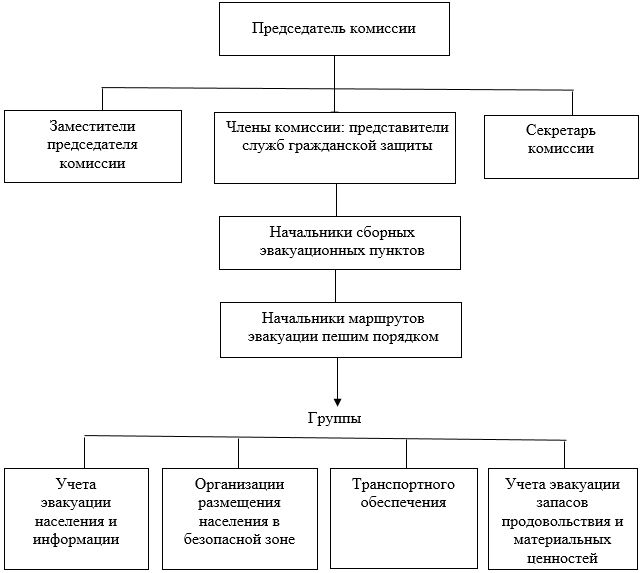 
      Примечание: 
      При необходимости, с учетом количества эвакуируемого населения и объема мероприятий, связанных с его обеспечением в структуру администрации эвакуационной комиссии, вносятся соответствующие изменения.
      Сноска. Правила дополнены приложением 1-2 в соответствии с приказом Министра внутренних дел РК от 09.04.2019 № 283 (вводится в действие по истечении десяти календарных дней после дня его первого официального опубликования). Типовая структура администрации эвакоприемной комиссии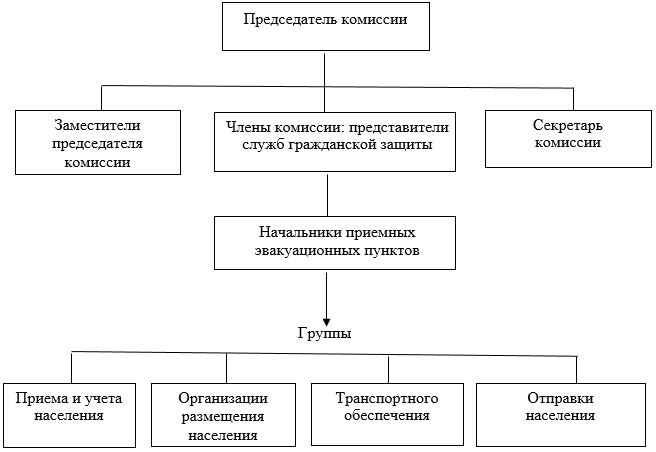 
      Примечание: 
      При необходимости, с учетом количества прибывающего населения и объема мероприятий, связанных с его обеспечением в структуру администрации эвакоприемной комиссии, вносятся соответствующие изменения.
      Сноска. Правила дополнены приложением 1-3 в соответствии с приказом Министра внутренних дел РК от 09.04.2019 № 283 (вводится в действие по истечении десяти календарных дней после дня его первого официального опубликования). Типовая структура администрации сборного эвакуационного пункта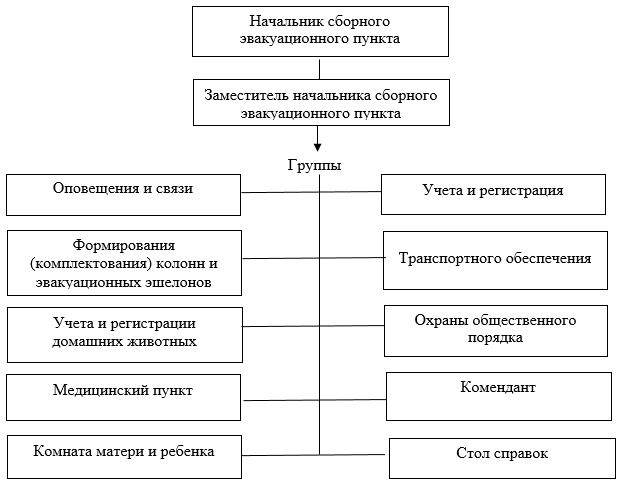 
      Примечание: 
      При необходимости, с учетом количества прибывающего населения и объема мероприятий, связанных с его обеспечением в типовую структуру администрации сборного эвакуационного пункта, вносятся соответствующие изменения.
      Сноска. Правила дополнены приложением 1-4 в соответствии с приказом Министра внутренних дел РК от 09.04.2019 № 283 (вводится в действие по истечении десяти календарных дней после дня его первого официального опубликования). Типовая структура администрации промежуточного пункта эвакуации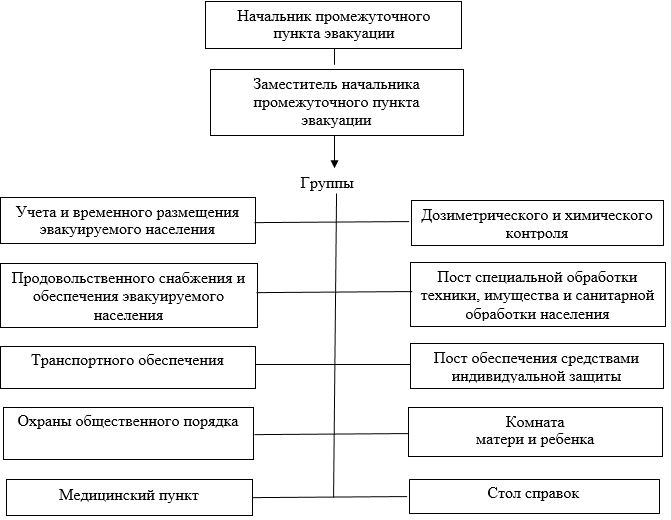 
      Примечание: 
      При необходимости, с учетом количества эвакуируемого населения и объема мероприятий, связанных с его обеспечением в типовую структуру администрации промежуточного пункта эвакуации, вносятся соответствующие изменения.
      Сноска. Правила дополнены приложением 1-5 в соответствии с приказом Министра внутренних дел РК от 09.04.2019 № 283 (вводится в действие по истечении десяти календарных дней после дня его первого официального опубликования). Типовая структура администрации приемного эвакуационного пункта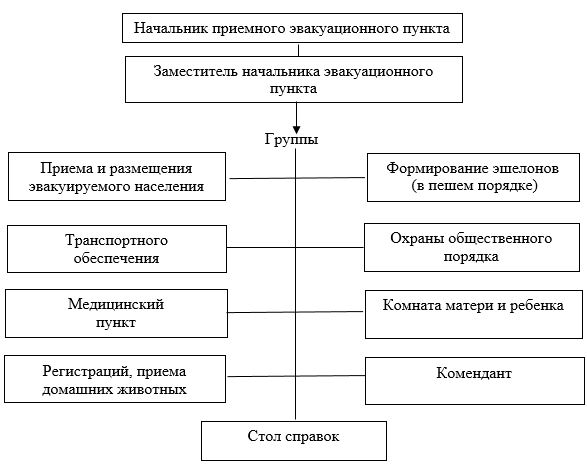 
      Примечание: 
      При необходимости, с учетом количества прибывающего населения и объема мероприятий, связанных с его обеспечением в типовую структуру администрации приемного эвакуационного пункта, вносятся соответствующие изменения.
      Сноска. Правила дополнены приложением 1-6 в соответствии с приказом Министра внутренних дел РК от 09.04.2019 № 283 (вводится в действие по истечении десяти календарных дней после дня его первого официального опубликования). Типовая структура администрации пункта приема пострадавшего населения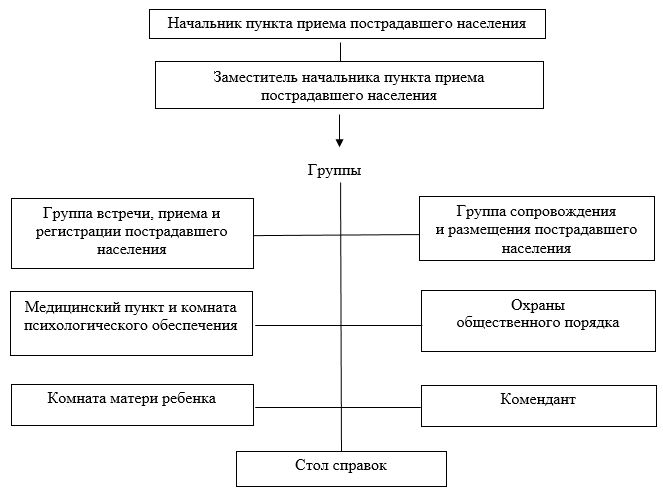 
      Примечание: 
      При необходимости, с учетом количества пострадавшего населения и объема мероприятий, связанных с его обеспечением в типовую структуру администрации пункта приема пострадавшего населения, вносятся соответствующие изменения.
      Сноска. Приложение 2 в редакции приказа Министра внутренних дел РК от 18.03.2017 № 209 (вводится в действие по истечении десяти календарных дней после дня его первого официального опубликования).                    Паспорт убежища (противорадиационного укрытия) №____                                      Общие сведения
      1. Адрес ________________________________________________________________________                               (город, район, улица, номер дома)
      2. Кому принадлежит _____________________________________________________________                         (кому принадлежит убежище, противорадиационное укрытие)
      3. Наименование проектной организации и кем утвержден проект _______________________
      4. Наименование строительно-монтажной организации, возводившей убежище (противорадиационное укрытие) ___________________________________________________
      5. Назначение убежища (противорадиационного укрытия) в мирное время ________________________________________________________________________________
      6. Организация, эксплуатирующая убежище (противорадиационное укрытие) в мирное время___________________________________________________________________
      7. Дата приемки в эксплуатацию ___________________________________________________                                                 (год, месяц, число)
      8. Время приведения в готовность __________________________________________________                                Техническая характеристика
      1. Вместимость (человек) __________________________________________________________
      2. Общая площадь (м2) ____________________________________________________________
      3. Общий объем (м3) _____________________________________________________________
      4. Расположение убежища (противорадиационного укрытия):
      встроенное в здание _______________________________________________________ этажей;
      отдельно стоящее _______________________________________________________________;
      в горных выработках _____________________________________________________________
      5. Количество входов _____________________________________________________________
      6. Количество аварийных выходов __________________________________________________
      7. Количество дверей и ставен (с указанием марки или шифра):
      защитно-герметических __________________________________________________________;
      герметических __________________________________________________________________
      8. Класс защиты убежища (укрытия) ________________________________________________
      9. Техническая характеристика систем вентиляции:
      10. Наличие и перечень измерительных приборов _____________________________________
      11. Степень герметичности (величина подпора) _______________________________________
      12. Система отопления ____________________________________________________________
      13. Система энергоснабжения ______________________________________________________
      14. Система водоснабжения _______________________________________________________                         (вид водопровода, скважина, емкость аварийных резервуаров)
      15. Тип канализации и количество санприборов _______________________________________
      16. Дата заполнения паспорта ______________________________________________________
      Ответственный представитель организации, эксплуатирующей защитное сооружение ________________________________________________________________________________                                     подпись
      Представитель территориального подразделения уполномоченного органа в сфере гражданской защиты _____________________________________________________________                                           подпись
      Сноска. Приложение 3 в редакции приказа Министра внутренних дел РК от 18.03.2017 № 209 (вводится в действие по истечении десяти календарных дней после дня его первого официального опубликования).                                Журнал обследования                    защитного сооружения гражданской обороны № ____
                   __________________________________________________________                     (Наименование организации, которой принадлежит объект)       расположенное по адресу ______________________________________________
      Сноска. Правила дополнены Приложение 4 в соответствии с приказом Министра внутренних дел РК от 18.03.2017 № 209 (вводится в действие по истечении десяти календарных дней после дня его первого официального опубликования).              Журнал регистрации показателя микроклимата и газового состава 
                   воздуха в убежище (противорадиационном укрытии) № ____
             ______________________________________________________________________                   (Наименование предприятия, организации, цеха и т.д.)
					© 2012. РГП на ПХВ «Институт законодательства и правовой информации Республики Казахстан» Министерства юстиции Республики Казахстан
				
Министр
К. КасымовУтверждены
приказом Министра
внутренних дел
Республики Казахстан
от 6 марта 2015 года № 190Приложение 1
к Правилам организации
и ведения мероприятий
гражданской обороны
№ п/п
Мероприятия гражданской обороны
Информация
о выполнении
1
Наличие соответствующего документа (приказ, постановление, решение) о создании структурного подразделения или отдельных работников по организации и ведению гражданской обороны
Имеется, правовой акт №___, дата_____
/ не имеется
2
Наличие плана гражданской обороны, утвержденного начальником гражданской обороны соответствующего уровня
Имеется, правовой акт №___, дата_____
/ не имеется
3
Соответствие структуре и содержанию плана гражданской обороны
Соответствует/
не соответствует
4
Наличие плана действий по ликвидации чрезвычайных ситуаций, утвержденного соответствующим начальником гражданской обороны
Имеется, дата утверждения_____
/ не имеется
5
Соответствие структуре и содержанию плана действий по ликвидации чрезвычайных ситуаций центрального государственного органа
Соответствует/
не соответствует
6
Наличие соответствующего документа (приказ, постановление, решение) о создании эвакуационной комиссии
Имеется, правовой акт №___, дата_____
/ не имеется
7
Наличие соответствующего документа (приказ, постановление, решение) об утверждении состава и положения эвакуационной (эвакоприемной) комиссии
Имеется, правовой акт №___, дата_____
/ не имеется
8
Наличие запасного городского, запасного загородного, вспомогательного и подвижного пунктов управления
1) запасной городской пункт управления (имеется/не имеется);
2) запасной загородный пункт управления (имеется/не имеется);
3) вспомогательный пункт управления (имеется/не имеется);
4) подвижной пункт управления (имеется/не имеется).
9
Наличие паспорта убежища (противорадиационного укрытия)
Имеется / не имеется
10
Наличие журнала обследования защитного сооружения гражданской обороны
Имеется / не имеется
11
Наличие журнала регистрации показателя микроклимата и газового состава воздуха в убежище (противорадиационном укрытии)
Имеется / не имеется
12
Наличие плана защитного сооружения гражданской обороны
Имеется / не имеется
13
Наличие плана приведения в готовность защитного сооружения гражданской обороны, утвержденного первым руководителем организации
Имеется / не имеется
14
Наличие перечня оборудования, инструментов и имущества защитного сооружения гражданской обороны
Имеется / не имеется
15
Наличие в защитном сооружении списка телефонов органов управления
Имеется / не имеется
16
Наличие списка личного состава группы по обслуживанию защитного сооружения
Имеется / не имеется
17
Наличие эксплуатационной схемы систем жизнеобеспечения защитного сооружения (вентиляции, водоснабжения, канализации, электроснабжения)
Имеется / не имеется
18
Наличие инструкции по обслуживанию дизельной электростанции, фильтровентиляционного оборудования защитного сооружения
Имеется / не имеется
19
Наличие у центрального государственного органа правового акта, подтверждающего совместное размещение в одном запасном городском, запасном загородном пунктах управления по отраслевому признаку
Имеется / не имеется
20
Наличие, содержание в исправном состоянии дизельной электростанции защитного сооружения
Исправно / не исправно
21
Наличие, содержание в исправном состоянии аварийного освещения защитного сооружения
Исправно / не исправно
22
Наличие, содержание в исправном состоянии фильтровентиляционного оборудования защитного сооружения
Исправно / не исправно
23
Наличие, содержание в исправном состоянии водоснабжения защитного сооружения
Исправно / не исправно
24
Наличие, содержание в исправном состоянии канализации защитного сооружения
Исправно / не исправно
25
Наличие, содержание в исправном состоянии электроснабжения и отключающих устройств (рубильников, кранов, задвижек) защитного сооружения
Исправно / не исправно
26
Наличие, содержание в исправном состоянии защитно – герметических и герметических дверей, клапанов и противовзрывных устройств защитного сооружения
Исправно / не исправно
27
Наличие на видных местах сигнала оповещения гражданской обороны, правил пользования средствами индивидуальной защиты, указателей входов и выходов, помещений дизельной электростанции и фильтровентиляционных помещений, мест размещения санитарных узлов, пунктов раздачи воды, санитарных постов защитного сооружения
Имеется / не имеется
28
Наличие освещения и обозначения мест установки противопожарных средств защитного сооружения
Имеется / не имеется
29
Наличие требуемого количества и поддержание в готовности запасов имущества гражданской обороны, а также размещение в оборудованных хранилищах
Имеется / не имеется
30
Наличие у центрального исполнительного органа правового акта о создании формирований гражданской защиты в непосредственно подчиненных отраслевых подсистемах и центральном исполнительном органе
Имеется / не имеется
31
Наличие оборудования, снаряжения, инструментов формирований гражданской защиты
Имеется / не имеется
32
Наличие средств защиты органов дыхания на каждого члена формирования гражданской защиты
Имеется / не имеется
33
Наличие сертификатов о прохождении обучения в территориальных подразделениях уполномоченного органа лиц, осуществляющих организацию и ведение мероприятий гражданской обороны
Имеется / не имеется
34
Наличие сертификатов о прохождении подготовки или переподготовки в учебных заведениях уполномоченного органа в сфере гражданской защиты должностных лиц, осуществляющих организацию и ведение мероприятий гражданской обороны
Имеется / не имеется
35
Наличие сети наблюдения и лабораторного контроля гражданской обороны для своевременного обнаружения и индикации радиоактивного, химического, биологического заражения (загрязнения)
Имеется / не имеется
№ п/п
Мероприятия гражданской обороны
Информация
о выполнении
1
Наличие у местного исполнительного органа правового акта о создании комиссии по предупреждению и ликвидации чрезвычайных ситуаций
Имеется, правовой акт №___, дата_____
/не имеется
2
Наличие у местного исполнительного органа правового акта о создании служб гражданской защиты
Имеется, правовой акт №___, дата_____
/не имеется
3
Наличие у местного исполнительного органа правового акта об утверждении положений о службах гражданской защиты
Имеется, правовой акт №___, дата_____
/не имеется
4
Наличие соответствующего документа (приказ, постановление, решение) о создании структурного подразделения или отдельных работников по организации и ведению гражданской обороны
Имеется, правовой акт №___, дата_____
/не имеется
5
Наличие плана гражданской обороны, утвержденного начальником гражданской обороны соответствующего уровня
Имеется, дата утверждения_____
/не имеется
6
Соответствие структуре и содержанию плана гражданской обороны
соответствует/не соответствует
7
Наличие у местного исполнительного органа плана действий по ликвидации чрезвычайных ситуаций местного масштаба и их последствий, утвержденного соответствующим начальником гражданской обороны
Имеется, дата утверждения_____
/не имеется
8
Соответствие структуре и содержанию плана действий по ликвидации чрезвычайных ситуаций местного масштаба и их последствий
соответствует/не соответствует
9
Наличие соответствующего документа (приказ, постановление, решение) о создании эвакуационной комиссии
Имеется, правовой акт №___, дата_____
/не имеется
10
Наличие у местного исполнительного органа правового акта о создании эвакоприемной комиссии
Имеется, правовой акт №___, дата_____
/не имеется
11
Наличие у местного исполнительного органа правового акта о создании сборных эвакуационных пунктов
Имеется, правовой акт №___, дата_____
/не имеется
12
Наличие у местного исполнительного органа правового акта о создании промежуточных пунктов эвакуации
Имеется, правовой акт №___, дата_____
/не имеется
13
Наличие у местного исполнительного органа правового акта о создании приемных эвакуационных пунктов
соответствует/не соответствует
14
Наличие у местного исполнительного органа правового акта о создании пунктов приема пострадавшего населения (оставшегося без крова, санитарных потерь, безвозвратных потерь)
Имеется, правовой акт №___, дата_____
/не имеется
15
Наличие соответствующего документа (приказ, постановление, решение) об утверждении состава и положения эвакуационной (эвакоприемной) комиссии
Имеется, правовой акт №___, дата_____
/не имеется
16
Наличие у местного исполнительного органа постановления о назначении администрации сборных эвакуационных пунктов
Имеется, правовой акт №___, дата_____
/ не имеется
17
Наличие у местного исполнительного органа правового акта о назначении администрации промежуточных пунктов эвакуации
Имеется, правовой акт №___, дата_____
/не имеется
18
Наличие у местного исполнительного органа правового акта о назначении администрации приемных эвакуационных пунктов
Имеется, правовой акт №___, дата_____
/не имеется
19
Наличие у местного исполнительного органа правового акта о назначении администрации пунктов приема пострадавшего населения
Имеется, правовой акт №___, дата_____
/не имеется
20
Наличие на сборном эвакуационном пункте обязанностей должностных лиц сборного эвакуационного пункта
Имеется / не имеется
21
Наличие на сборном эвакуационном пункте списка личного состава сборного эвакуационного пункта, порядок оповещения (адрес, номер телефонов)
Имеется / не имеется
22
Наличие на сборном эвакуационном пункте выписки из правового акта соответствующего начальника гражданской обороны о создании сборных эвакуационных пунктов
Имеется / не имеется
23
Наличие на сборном эвакуационном пункте списка организаций с контактами отправляемых со сборного эвакуационного пункта, списка эвакуационных комиссий (городской, районной) с контактами, списка пунктов посадки на транспорт с контактами
Имеется / не имеется
24
Наличие на сборном эвакуационном пункте схемы (плана) территории сборного эвакуационного пункта и помещений по их предназначению
Имеется / не имеется
25
Наличие на сборном эвакуационном пункте перечня закрепленных за сборным эвакуационным пунктом ближайших защитных сооружений
Имеется / не имеется
26
Наличие на сборном эвакуационном пункте графика прибытия и отправки автоколонн, обслуживающих сборный эвакуационный пункт
Имеется / не имеется
27
Наличие на сборном эвакуационном пункте образца заявки на перевозку
Имеется / не имеется
28
Наличие на сборном эвакуационном образца эвакуационного удостоверения и информации о его выдаче
Имеется / не имеется
29
Наличие у местного исполнительного органа правового акта об утверждении перечня объектов двойного назначения
Имеется, правовой акт №___, дата_____
/ не имеется
30
Наличие запасного городского, запасного загородного, вспомогательного и подвижного пунктов управления
1) запасной городской пункт управления (имеется/не имеется);
2) запасной загородный пункт управления (имеется/не имеется);
3) вспомогательный пункт управления (имеется/не имеется);
4) подвижной пункт управления (имеется/не имеется).
31
Наличие паспорта убежища (противорадиационного укрытия)
Имеется / не имеется
32
Наличие журнала обследования защитного сооружения гражданской обороны
Имеется / не имеется
33
Наличие журнала регистрации показателя микроклимата и газового состава воздуха в убежище (противорадиационном укрытии)
Имеется / не имеется
34
Наличие плана защитного сооружения гражданской обороны
Имеется / не имеется
35
Наличие плана приведения в готовность защитного сооружения гражданской обороны, утвержденного первым руководителем организации
Имеется / не имеется
36
Наличие перечня оборудования, инструментов и имущества защитного сооружения гражданской обороны
Имеется / не имеется
37
Наличие в защитном сооружении списка телефонов органов управления
Имеется / не имеется
38
Наличие списка личного состава группы по обслуживанию защитного сооружения
Имеется / не имеется
39
Наличие эксплуатационной схемы систем жизнеобеспечения защитного сооружения (вентиляции, водоснабжения, канализации, электроснабжения)
Имеется / не имеется
40
Наличие инструкции по обслуживанию дизельной электростанции, фильтровентиляционного оборудования защитного сооружения
Имеется / не имеется
41
Наличие, содержание в исправном состоянии дизельной электростанции защитного сооружения
Исправно / не исправно
42
Наличие, содержание в исправном состоянии аварийного освещения защитного сооружения
Исправно / не исправно
43
Наличие, содержание в исправном состоянии фильтровентиляционного оборудования защитного сооружения
Исправно / не исправно
44
Наличие, содержание в исправном состоянии водоснабжения защитного сооружения
Исправно / не исправно
45
Наличие, содержание в исправном состоянии канализации защитного сооружения
Исправно / не исправно
46
Наличие, содержание в исправном состоянии электроснабжения и отключающих устройств (рубильников, кранов, задвижек) защитного сооружения
Исправно / не исправно
47
Наличие, содержание в исправном состоянии защитно – герметических и герметических дверей, клапанов и противовзрывных устройств защитного сооружения
Исправно / не исправно
48
Наличие на видных местах сигналов оповещения гражданской обороны, правил пользования средствами индивидуальной защиты, указателей входов и выходов, помещений дизельной электростанции и фильтровентиляционных помещений, мест размещения санитарных узлов, пунктов раздачи воды, санитарных постов защитного сооружения
Имеется / не имеется
49
Наличие освещения и обозначения мест установки противопожарных средств защитного сооружения
Имеется / не имеется
50
Наличие требуемого количества и поддержание в готовности запасов имущества гражданской обороны, а также размещение в оборудованных хранилищах
Имеется / не имеется
51
Наличие складских помещений для хранения имущества гражданской обороны
Имеется / не имеется
52
Наличие круглосуточной охраны и оборудование исправной охранной сигнализацией складских помещений для хранения имущества гражданской обороны
Имеется / не имеется
53
Наличие ограждения территории и исправного освещения в ночное время складских помещений для хранения имущества гражданской обороны
Имеется / не имеется
54
Соблюдение безопасного расстояния складских помещений для хранения имущества гражданской обороны от предприятий, деятельность которых может отрицательно повлиять на состояние имущества гражданской обороны
Соблюдается / не соблюдается
55
Наличие системы телефонизации с учетом обеспечения внешней и внутренней связи, постовой и пожарной сигнализации складских помещений для хранения имущества гражданской обороны
Имеется / не имеется
56
Наличие средств механизации погрузочно – разгрузочных работ для оперативной разгрузки в складских помещениях для хранения имущества гражданской обороны
Имеется / не имеется
57
Нахождение подъездных путей складских помещений для хранения имущества гражданской обороны в состоянии готовности к беспрепятственному проезду транспорта в любое время года
Готово / не готово
58
Наличие порядкового номера складского помещения для хранения имущества гражданской обороны
Имеется / не имеется
59
Наличие в складском помещении для хранения имущества гражданской обороны приборов для измерения температуры и относительной влажности воздуха (термометры, гигрометры или психрометры)
Имеется / не имеется
60
Соблюдение температурного режима и влажности воздуха в складском помещении для хранения имущества гражданской обороны
Соблюдается/не соблюдается
61
Наличие контрольно-пропускного пункта склада
Имеется / не имеется
62
Наличие на складе карточки по учету наличия имущества гражданской обороны
Имеется / не имеется
63
Наличие акта сверки бухгалтерского и складского учета по состоянию на 1 января и 1 июля соответствующего года
Имеется / не имеется
64
Наличие акта технического (качественного) состояния имущества гражданской обороны, паспорта, журнала, подтверждающего истечение предельных сроков хранения, а также дополнительно в случае не истечения предельного срока хранения лабораторного заключения о наличии отклонений от нормативных показателей
Имеется / не имеется
65
Наличие акта на списание имущества гражданской обороны
Имеется / не имеется
66
Наличие акта передачи имущества гражданской обороны на утилизацию
Имеется / не имеется
67
Наличие средств индивидуальной защиты для обеспечения защиты в мирное и военное время для проживающего и работающего населения на территориях в границах зон возможного радиационного, химического, бактериологического (биологического) загрязнения (заражения)
Имеется / не имеется
68
Наличие дополнительных патронов к средствам индивидуальной защиты и соответствующих документов, подтверждающих их принадлежность
Имеется / не имеется
69
Наличие приборов радиационной и химической разведки, дозиметрического контроля и соответствующих документов, подтверждающих их принадлежность
Имеется / не имеется
70
Наличие у местного исполнительного органа правового акта о создании территориальных формирований гражданской защиты
Имеется, правовой акт №___, дата_____
/ не имеется
71
Наличие у местного исполнительного органа правового акта о создании отряда экстренного реагирования с утверждением его командира
Имеется, правовой акт №___, дата_____
/ не имеется
72
Наличие автомобильной, инженерной (специальной) и другой техники формирований гражданской защиты
Имеется / не имеется
73
Наличие оборудования, снаряжения, инструментов формирований гражданской защиты
Имеется / не имеется
74
Наличие средств защиты органов дыхания на каждого члена формирования гражданской защиты
Имеется / не имеется
75
Наличие сертификатов о прохождении обучения в территориальных подразделениях уполномоченного органа лиц, осуществляющих организацию и ведение мероприятий гражданской обороны
Имеется / не имеется
76
Наличие сертификатов о прохождении подготовки или переподготовки в учебных заведениях уполномоченного органа в сфере гражданской защиты должностных лиц, осуществляющих организацию и ведение мероприятий гражданской обороны
Имеется / не имеется
77
Наличие требуемой, исправной системы оповещения
Имеется / не имеется
78
Наличие сети наблюдения и лабораторного контроля гражданской обороны для своевременного обнаружения и индикации радиоактивного, химического, биологического заражения (загрязнения)
Имеется / не имеется
79
Готовность основных формирований гражданской защиты, в том числе, входящих в состав отряда экстренного реагирования и формирований обеспечивающих проведение аварийно-спасательных и неотложных работ
Готово/ не готово
№ п/п
Мероприятия гражданской обороны
Информация о выполнении
1
Наличие плана гражданской обороны, утвержденного начальником гражданской обороны соответствующего уровня
Имеется / не имеется
2
Соответствие структуре и содержанию плана гражданской обороны
Соответствует / не соответствует
3
Наличие плана действий по ликвидации чрезвычайных ситуаций объектового характера и их последствий, утвержденного соответствующим начальником гражданской обороны
Имеется / не имеется
4
Соответствие структуре и содержанию плана действий по ликвидации чрезвычайных ситуаций объектового характера и их последствий
Соответствует / не соответствует
5
Наличие требуемого количества и поддержание в готовности запасов имущества гражданской обороны, а также размещение в оборудованных хранилищах
Имеется / не имеется
6
Наличие складских помещений для хранения имущества гражданской обороны
Имеется / не имеется
7
Наличие круглосуточной охраны и оборудование исправной охранной сигнализацией складских помещений для хранения имущества гражданской обороны
Имеется / не имеется
8
Наличие ограждения территории и исправного освещения в ночное время складских помещений для хранения имущества гражданской обороны
Имеется / не имеется
9
Соблюдение безопасного расстояния складских помещений для хранения имущества гражданской обороны от предприятий, деятельность которых может отрицательно повлиять на состояние имущества гражданской обороны
Соблюдается / не соблюдается
10
Наличие системы телефонизации с учетом обеспечения внешней и внутренней связи, постовой и пожарной сигнализации складских помещений для хранения имущества гражданской обороны
Имеется / не имеется
11
Наличие средств механизации погрузочно – разгрузочных работ для оперативной разгрузки в складских помещениях для хранения имущества гражданской обороны
Имеется / не имеется
12
Нахождение подъездных путей складских помещений для хранения имущества гражданской обороны в состоянии готовности к беспрепятственному проезду транспорта в любое время года
Готово / не готово
13
Наличие порядкового номера складского помещения для хранения имущества гражданской обороны
Имеется / не имеется
14
Наличие в складском помещении для хранения имущества гражданской обороны приборов для измерения температуры и относительной влажности воздуха (термометры, гигрометры или психрометры)
Имеется / не имеется
15
Соблюдение температурного режима и влажности воздуха в складском помещении для хранения имущества гражданской обороны
Соблюдается / не соблюдается
16
Наличие контрольно-пропускного пункта склада
Имеется / не имеется
17
Наличие на складе карточки по учету наличия имущества гражданской обороны
Имеется / не имеется
18
Наличие акта сверки бухгалтерского и складского учета по состоянию на 1 января и 1 июля соответствующего года
Имеется / не имеется
19
Наличие акта технического (качественного) состояния имущества гражданской обороны, паспорта, журнала, подтверждающего истечение предельных сроков хранения, а также дополнительно в случае не истечения предельного срока хранения лабораторного заключения о наличии отклонений от нормативных показателей
Имеется / не имеется
20
Наличие акта на списание имущества гражданской обороны
Имеется / не имеется
21
Наличие акта передачи имущества гражданской обороны на утилизацию
Имеется / не имеется
22
Наличие приборов радиационной и химической разведки, дозиметрического контроля и соответствующих документов, подтверждающих их принадлежность
Имеется / не имеется
23
Наличие автомобильной, инженерной (специальной) и другой техники формирований гражданской защиты
Имеется / не имеется
24
Наличие оборудования, снаряжения, инструментов формирований гражданской защиты
Имеется / не имеется
25
Наличие средств защиты органов дыхания на каждого члена формирования гражданской защиты
Имеется / не имеется
26
Наличие сертификатов о прохождении обучения в территориальных подразделениях уполномоченного органа лиц, осуществляющих организацию и ведение мероприятий гражданской обороны
Имеется / не имеется
27
Наличие сертификатов о прохождении подготовки или переподготовки в учебных заведениях уполномоченного органа в сфере гражданской защиты должностных лиц, осуществляющих организацию и ведение мероприятий гражданской обороны
Имеется / не имеется
28
Наличие сети наблюдения и лабораторного контроля гражданской обороны для своевременного обнаружения и индикации радиоактивного, химического, биологического заражения (загрязнения)
Имеется / не имеется
29
Готовность основных формирований гражданской защиты, в том числе, входящих в состав отряда экстренного реагирования и формирований обеспечивающих проведение аварийно-спасательных и неотложных работ
Готово / не готово
№ п/п
Мероприятия гражданской обороны
Информация
о выполнении
1
Наличие соответствующего документа (приказ, постановление, решение) о создании структурного подразделения или отдельных работников по организации и ведению гражданской обороны
имеется, правовой акт №___, дата_____
/ не имеется
2
Наличие плана гражданской обороны, утвержденного начальником гражданской обороны соответствующего уровня
Имеется / не имеется
3
Соответствие структуре и содержанию плана гражданской обороны
Соответствует/не соответствует
4
Наличие плана действий по ликвидации чрезвычайных ситуаций объектового характера и их последствий, утвержденного соответствующим начальником гражданской обороны
Имеется / не имеется
5
Соответствие структуре и содержанию плана действий по ликвидации чрезвычайных ситуаций объектового характера и их последствий
Соответствует/не соответствует
6
Наличие соответствующего документа (приказ, постановление, решение) о создании эвакуационной комиссии
имеется, правовой акт №___, дата_____
/ не имеется
7
Наличие соответствующего документа (приказ, постановление, решение) об утверждении состава и положения эвакуационной (эвакоприемной) комиссии
имеется, правовой акт №___, дата_____
/ не имеется
8
Наличие соответствующего документа (приказ, постановление, решение) о назначении администрации сборных эвакуационных пунктов
имеется, правовой акт №___, дата_____
/ не имеется
9
Наличие на сборном эвакуационном пункте обязанностей должностных лиц сборного эвакуационного пункта
Имеется / не имеется
10
Наличие на сборном эвакуационном пункте списка личного состава сборного эвакуационного пункта, порядок оповещения (адрес, номер телефонов)
Имеется / не имеется
11
Наличие на сборном эвакуационном пункте выписки из правового акта соответствующего начальника гражданской обороны о создании сборных эвакуационных пунктов
Имеется / не имеется
12
Наличие на сборном эвакуационном пункте списка организаций с контактами отправляемых со сборного эвакуационного пункта, списка эвакуационных комиссий (городской, районной) с контактами, списка пунктов посадки на транспорт с контактами
Имеется / не имеется
13
Наличие на сборном эвакуационном пункте схемы (плана) территории сборного эвакуационного пункта и помещений по их предназначению
Имеется / не имеется
14
Наличие на сборном эвакуационном пункте перечня закрепленных за сборным эвакуационным пунктом ближайших защитных сооружений
Имеется / не имеется
15
Наличие на сборном эвакуационном пункте графика прибытия и отправки автоколонн, обслуживающих сборный эвакуационный пункт
Имеется / не имеется
16
Наличие на сборном эвакуационном пункте образца заявки на перевозку
Имеется / не имеется
17
Наличие на сборном эвакуационном образца эвакуационного удостоверения и информации о его выдаче
Имеется / не имеется
18
Наличие фонда защитных сооружений гражданской обороны, содержание их в готовности к функционированию предназначенных для защиты работников организаций, отнесенных к категориям по гражданской обороне, и населения от воздействия поражающих (разрушающих) факторов современных средств поражения, а также при чрезвычайных ситуациях
Имеется (количество) / не имеется
19
Наличие паспорта убежища (противорадиационного укрытия)
Имеется / не имеется
20
Наличие журнала обследования защитного сооружения гражданской обороны
Имеется / не имеется
21
Наличие журнала регистрации показателя микроклимата и газового состава воздуха в убежище (противорадиационном укрытии)
Имеется / не имеется
22
Наличие плана защитного сооружения гражданской обороны
Имеется / не имеется
23
Наличие плана приведения в готовность защитного сооружения гражданской обороны, утвержденного первым руководителем организации
Имеется / не имеется
24
Наличие перечня оборудования, инструментов и имущества защитного сооружения гражданской обороны
Имеется / не имеется
25
Наличие в защитном сооружении списка телефонов органов управления
Имеется / не имеется
26
Наличие списка личного состава группы по обслуживанию защитного сооружения
Имеется / не имеется
27
Наличие эксплуатационной схемы систем жизнеобеспечения защитного сооружения (вентиляции, водоснабжения, канализации, электроснабжения)
Имеется / не имеется
28
Наличие инструкции по обслуживанию дизельной электростанции, фильтровентиляционного оборудования защитного сооружения
Имеется / не имеется
29
Наличие, содержание в исправном состоянии дизельной электростанции защитного сооружения
Исправно / не исправно
30
Наличие, содержание в исправном состоянии аварийного освещения защитного сооружения
Исправно / не исправно
31
Наличие, содержание в исправном состоянии фильтровентиляционного оборудования защитного сооружения
Исправно / не исправно
32
Наличие, содержание в исправном состоянии водоснабжения защитного сооружения
Исправно / не исправно
33
Наличие, содержание в исправном состоянии канализации защитного сооружения
Исправно / не исправно
34
Наличие, содержание в исправном состоянии электроснабжения и отключающих устройств (рубильников, кранов, задвижек) защитного сооружения
Исправно / не исправно
35
Наличие, содержание в исправном состоянии защитно – герметических и герметических дверей, клапанов и противовзрывных устройств защитного сооружения
Исправно / не исправно
36
Наличие на видных местах сигналов оповещения гражданской обороны, правил пользования средствами индивидуальной защиты, указателей входов и выходов, помещений дизельной электростанции и фильтровентиляционных помещений, мест размещения санитарных узлов, пунктов раздачи воды, санитарных постов защитного сооружения
Имеется / не имеется
37
Наличие освещения и обозначения мест установки противопожарных средств защитного сооружения
Имеется / не имеется
38
Наличие требуемого количества и поддержание в готовности запасов имущества гражданской обороны, а также размещение в оборудованных хранилищах
Имеется / не имеется
39
Наличие складских помещений для хранения имущества гражданской обороны
Имеется / не имеется
40
Наличие круглосуточной охраны и оборудование исправной охранной сигнализацией складских помещений для хранения имущества гражданской обороны
Имеется / не имеется
41
Наличие ограждения территории и исправного освещения в ночное время складских помещений для хранения имущества гражданской обороны
Имеется / не имеется
42
Соблюдение безопасного расстояния складских помещений для хранения имущества гражданской обороны от предприятий, деятельность которых может отрицательно повлиять на состояние имущества гражданской обороны
Соблюдается/не соблюдается
43
Наличие системы телефонизации с учетом обеспечения внешней и внутренней связи, постовой и пожарной сигнализации складских помещений для хранения имущества гражданской обороны
Имеется / не имеется
44
Наличие средств механизации погрузочно – разгрузочных работ для оперативной разгрузки в складских помещениях для хранения имущества гражданской обороны
Имеется / не имеется
45
Нахождение подъездных путей складских помещений для хранения имущества гражданской обороны в состоянии готовности к беспрепятственному проезду транспорта в любое время года
Готово / не готово
46
Наличие порядкового номера складского помещения для хранения имущества гражданской обороны
Имеется / не имеется
47
Наличие в складском помещении для хранения имущества гражданской обороны приборов для измерения температуры и относительной влажности воздуха (термометры, гигрометры или психрометры)
Имеется / не имеется
48
Соблюдение температурного режима и влажности воздуха в складском помещении для хранения имущества гражданской обороны
Соблюдается/не соблюдается
49
Наличие контрольно-пропускного пункта склада
Имеется / не имеется
50
Наличие на складе карточки по учету наличия имущества гражданской обороны
Имеется / не имеется
51
Наличие акта сверки бухгалтерского и складского учета по состоянию на 1 января и 1 июля соответствующего года
Имеется / не имеется
52
Наличие акта технического (качественного) состояния имущества гражданской обороны, паспорта, журнала, подтверждающего истечение предельных сроков хранения, а также дополнительно в случае не истечения предельного срока хранения лабораторного заключения о наличии отклонений от нормативных показателей
Имеется / не имеется
53
Наличие акта на списание имущества гражданской обороны
Имеется / не имеется
54
Наличие акта передачи имущества гражданской обороны на утилизацию
Имеется / не имеется
55
Наличие средств индивидуальной защиты для обеспечения защиты в мирное и военное время для проживающего и работающего населения на территориях в границах зон возможного радиационного, химического, бактериологического (биологического) загрязнения (заражения)
Имеется / не имеется
56
Наличие дополнительных патронов к средствам индивидуальной защиты
Имеется / не имеется
57
Наличие приборов радиационной и химической разведки, дозиметрического контроля и соответствующих документов, подтверждающих их принадлежность
Имеется / не имеется
58
Наличие у организации приказа руководителя о создании объектовых формирований гражданской защиты
Имеется / не имеется
59
Наличие автомобильной, инженерной (специальной) и другой техники формирований гражданской защиты
Имеется / не имеется
60
Наличие оборудования, снаряжения, инструментов формирований гражданской защиты
Имеется / не имеется
61
Наличие средств защиты органов дыхания на каждого члена формирования гражданской защиты
Имеется / не имеется
62
Наличие сертификатов о прохождении обучения в территориальных подразделениях уполномоченного органа лиц, осуществляющих организацию и ведение мероприятий гражданской обороны
Имеется / не имеется
63
Наличие требуемой, исправной системы оповещения, в том числе локальной системы оповещения
Имеется / не имеется
64
Наличие утвержденной схемы оповещения, согласованной с соответствующим территориальным подразделением уполномоченного органа
Имеется / не имеется
65
Наличие сети наблюдения и лабораторного контроля гражданской обороны для своевременного обнаружения и индикации радиоактивного, химического, биологического заражения (загрязнения)
Имеется / не имеется
66
Наличие комплекта средств для проведения занятий по гражданской защите и уголка по гражданской защите
Имеется / не имеется
67
Наличие многопрофильного кабинета или по одному уголку гражданской защиты в каждом административном и производственном здании
Имеется / не имеется
68
Наличие списка учебных групп, руководителей занятий и расписание проведения занятий, утвержденных руководителем организации
Имеется / не имеется
69
Наличие журнала учета проведенных занятий в сфере гражданской защиты
Имеется / не имеется
70
Наличие справок о прохождении обучения в сфере гражданской защиты работников организации
Имеется / не имеется
71
Наличие информации, представленной в территориальные подразделения уполномоченного органа в сфере гражданской защиты о проведении учений и тренировок в сфере гражданской защиты с приложением копий организационных документов
Имеется / не имеется
72
Готовность основных формирований гражданской защиты, в том числе, входящих в состав отряда экстренного реагирования и формирований обеспечивающих проведение аварийно-спасательных и неотложных работ
Готово / не готовоПриложение 1-1
к Правилам организации
и ведения мероприятий
гражданской обороныПриложение 1-2
к Правилам организации
и ведения мероприятий
гражданской обороныПриложение 1-3
к Правилам организации
и ведения мероприятий
гражданской обороныПриложение 1-4
к Правилам организации
и ведения мероприятий
гражданской обороныПриложение 1-5
к Правилам организации
и ведения мероприятий
гражданской обороныПриложение 1-6
к Правилам организации
и ведения мероприятий
гражданской обороныПриложение 2
к Правилам организации и
ведения мероприятий
гражданской обороныФорма
Вентиляционная система
Вентиляторы
Вентиляторы
Вентиляторы
Фильтры и средства генерации
Фильтры и средства генерации
Герметические клапаны
Герметические клапаны
Противовзрывные устройства
Противовзрывные устройства
Тип
Количество
Производительность
Тип
Количество
Тип
Количество
Тип
Количество
Насосы
Насосы
Насосы
Калориферы или воздухоохладители
Калориферы или воздухоохладители
Калориферы или воздухоохладители
Холодильные машины
Холодильные машины
Холодильные машины
Тип
Количество
Производительность
Тип
Количество
Производительность
Тип
Количество
ПроизводительностьПриложение 3
к Правилам организации и
ведения мероприятий
гражданской обороныФорма
Дата проверки
Должности, фамилии и инициалы проводивших обследование
Обследованные конструкции, механизмы и оборудование
Результаты обследования и недостатки
Срок устранения недостатков
Дата устранения недостатков
1
2
3
4
5
6Приложение 4
к Правилам организации и ведения 
мероприятий гражданской обороныФорма
Дата и время
Место замера
Темпера тура воздуха оС
Относительная влажность воздуха, %
Содержание СО2, %
Содержание О2, %
Содержание, СО мг/м3
Фамилия и подпись проводившего измерение